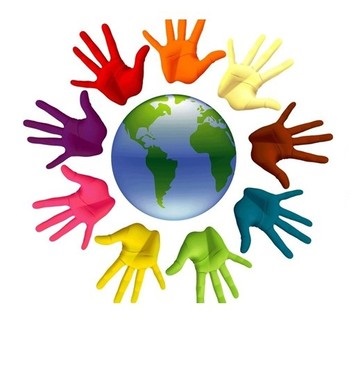 В рамках проведения "Урока доброты" с обучающимися 1-11 классов были проведены мероприятия, цель которых формирование у детей представления о добре, доброте, о хороших, добрых поступках, расширение знаний о роли доброты в жизни каждого человека; обучение детей нравственным понятиям доброты, вежливости, воспитание взаимоуважения к людям с ограниченными возможностями здоровья. Милосердие и сочувствие требуются в нашей повседневной жизни. И среди нас есть много людей, которым необходимо простейшее чувство сострадания и милосердия. В школе провели классные часы: "Планета добра", "Волшебная сила доброго слова", "Дарите людям доброту". Основная цель классных часов - это формирование у обучающихся этических представлений, знаний о категориях добра и зла, развитие умений сравнивать, анализировать, выделять главное.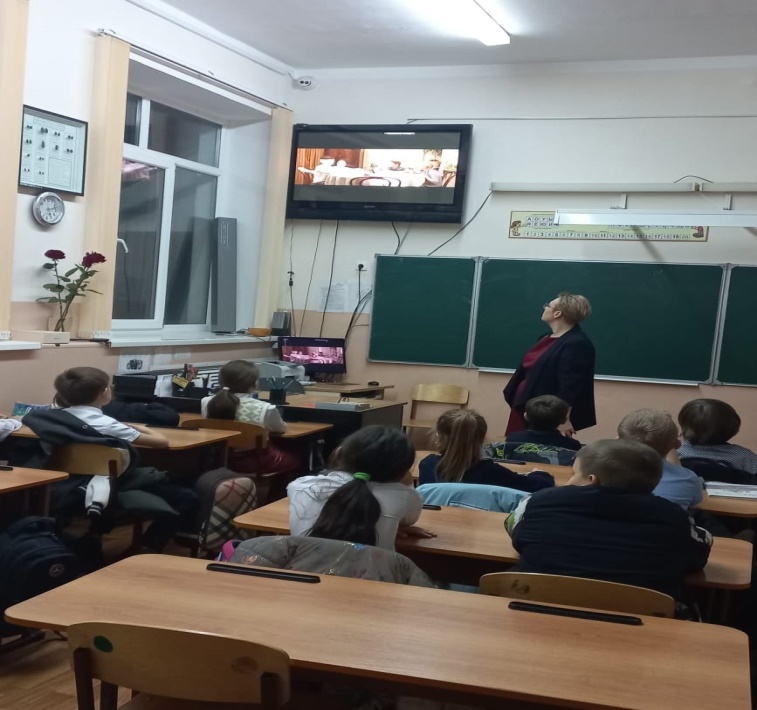 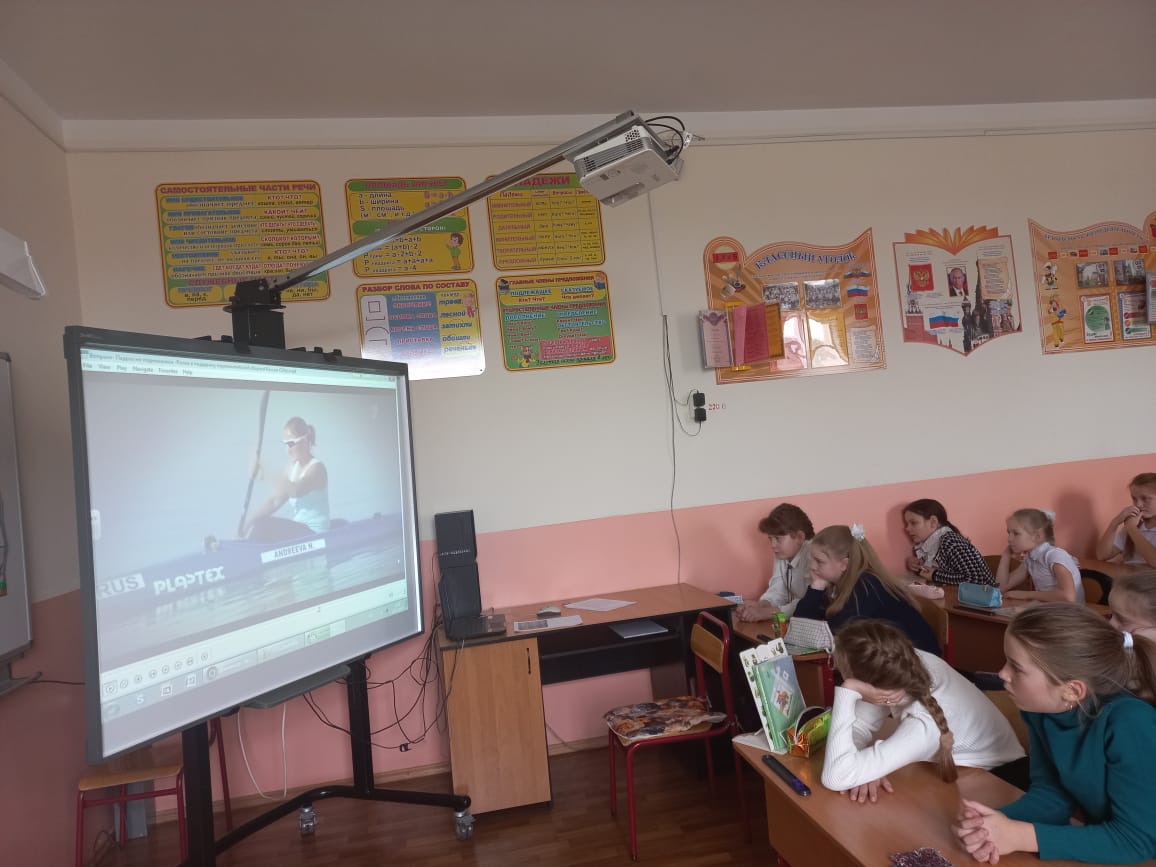 